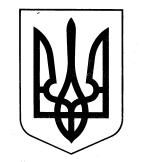 МІНІСТЕРСТВО ОСВІТИ І НАУКИ УКРАЇНИДЕРЖАВНА НАУКОВА УСТАНОВА«ІНСТИТУТ ІННОВАЦІЙНИХ ТЕХНОЛОГІЙ І ЗМІСТУ ОСВІТИ»вул. Митрополита Василя Липківського, . Київ, 03035, тел./факс: (044) 248-25-1315.12.2014        №  14.1/10-3939 На № _______  від __________							    Ректорам (директорам) інститутів                                                						 	    післядипломної педагогічної освіти,  Про підсумки  проведення 		                      Міжнародного учнівського конкурсу юних істориків «Лелека – 2014»та організацію конкурсу «Лелека – 2015»	На виконання наказу Міністерства освіти і науки, молоді та спорту України від 02 лютого 2012 р. № 98 «Про затвердження Правил проведення Міжнародного учнівського конкурсу юних істориків «Лелека», зареєстрованого в Міністерстві юстиції України 20 лютого 2012 р. за № 257/20570, та наказу Міністерства освіти і науки, молоді та спорту України від 07.03.2012 № 269 «Про проведення Міжнародного учнівського конкурсу юних істориків «Лелека», з метою активізації  вивчення історії в загальноосвітніх і професійно-технічних навчальних закладах, розвитку творчих здібностей учнів та їх патріотичного виховання  14 березня 2014 року було проведено Міжнародний учнівський конкурс юних істориків «Лелека – 2014» для учнів 5–11 класів загальноосвітніх та учнів професійно-технічних навчальних закладів. У змаганнях взяло участь  93174 учні. 	Інформація про результати проведення цих змагань у 2014 році додається.Також інформуємо, що у 2014-2015 навчальному році конкурс відбудеться 18 березня 2015 року відповідно до Правил його проведення та рекомендацій, що додаються. Просимо сприяти організації проведення  конкурсу  у регіонах. Звертаємо увагу, що участь у конкурсі є добровільною.Заявки на участь у цих змаганнях  будуть прийматися Оргкомітетом  до                   15 лютого 2015 року за адресою: 03170, м. Київ, вул. Міжнародна, 49, Всеукраїнська громадська організація «Освітній простір». Отримати детальну інформацію щодо участі учнів у конкурсі та                     умов його проведення можна за тел. (050) 720-33-31; (097) 992-37-05;                 (093) 509-91-31. Е-mail: leleka2012@ukr.net   Матеріали для підготовки до змагань розміщені на сайті:   www.osvitniy-prostir.com.uaГінетова Т.Л.  тел. 248-18-13                                   	Додаток до листа Інституту  нноваційних  технологій і змісту освіти                                                                           від    15.12.2014  № 14.1/10-3939Інформація про підсумки  проведення Міжнародного учнівського конкурсуюних істориків «Лелека – 2014» та організацію конкурсу у 2015 роціМіжнародний учнівський конкурс юних істориків «Лелека» – 2014» відбувся 14 березня 2014 року відповідно до наказу Міністерства освіти і науки, молоді та спорту України від 02.02.2012 № 98 «Про затвердження Правил проведення Міжнародного учнівського конкурсу юних істориків «Лелека», зареєстрованого в Міністерстві юстиції України 20.02.2012 за  № 257/20570. Конкурс проведено на базі Всеукраїнської громадської організації «Освітній простір». Координацію роботи з організації та проведення конкурсу в регіонах  здійснюють регіональні та районні координатори спільно з керівниками навчальних закладів, вчителями, викладачами, керівниками гуртків та методистами.Значна роль у популяризації та проведенні  конкурсу на місцях належить відповідним управлінням (відділам) освіти, інститутам післядипломної педагогічної освіти, методичним підрозділам районів, які вчасно інформують керівників навчальних закладів, вчителів та викладачів, які зацікавлені в залученні школярів до участі в історичних інтелектуальних змаганнях.У Міжнародному учнівському конкурсі юних істориків «Лелека – 2014» на добровільних засадах взяло участь 93174 конкурсанти з числа  учнів 5-11-х класів загальноосвітніх і учнів професійно-технічних навчальних закладів з усіх регіонів України. Серед цих учасників успішно випробували свої знання з історії понад 2000 учнів з числа сиріт і дітей, позбавлених батьківського піклування.Усім учасникам конкурсу як заохочувальні призи вручені календарі та інформаційні збірники, навчальним закладам презентовано рекламні календарі.Під час проведення очного туру учні індивідуально отримували комплекти завдань разом з бланками відповідей. Тестові завдання розроблялися окремо для кожного класу відповідно до навчальної програми. Кожному учаснику було запропоновано 30 завдань з історії за трьома рівнями складності. До кожного із тестових завдань пропонувалося чотири-п’ять варіантів відповідей, з яких лише одна правильна. Виконуючи завдання, учні могли продемонструвати не лише теоретичні знання, але й вміння порівнювати події вітчизняної та всесвітньої історії, впізнавати назви та зміст документів певного історичного періоду, вказувати авторів за відповідними цитатами з їх відомих праць тощо. За підсумками конкурсу, відповідно до набраних балів, учасники були нагороджені такими дипломами:21. «Золотий Лелека» – 5491 учень,  які показали  відмінний результат;2. «Срібний Лелека» – 12416 учнів, які показали високий результат; 3. «Бронзовий  Лелека» – 23591 учень, з  достатнім результатом; 	4. «Сертифікат учасника»  – 51683 учні.Таблицякількості дипломів, отриманих учнями у Міжнародному учнівському конкурсі юних істориків «Лелека – 2014»3	Найбільш активними учасниками Міжнародного учнівського конкурсу юних істориків «Лелека – 2014» були учні з Харківської, Донецької, Львівської, Хмельницької, Миколаївської, Дніпропетровської, Житомирської, Одеської, Сумської, Полтавської, Запорізької областей. Також слід відзначити, що у багатьох областях України активно долучаються до участі в історичному конкурсі учні професійно-технічних навчальних закладів.ТАБЛИЦЯучасті учнів у Міжнародному учнівському конкурсі юних істориків «Лелека – 2014» 4У Міжнародному учнівському конкурсі юних істориків «Лелека», крім учнів 5-11-х класів загальноосвітніх навчальних закладів та учнів професійно-технічних навчальних закладів України, може за бажанням брати участь учнівська молодь інших держав. У 2014-2015 навчальному році Міжнародний учнівський конкурс юних істориків «Лелека – 2015» відбудеться 18 березня 2015 року. Участь у конкурсі є добровільною. Заявки від обласних координаторів та списки учасників потрібно надіслати до Оргкомітету не пізніше 15 лютого 2015 року.	Для організації та проведення конкурсу на місцях потрібно:1. Організатору конкурсу у навчальному закладі зареєструватися у районного (міського) координатора. У разі відсутності такої особи заявка та списки учнів безпосередньо подаються обласному координатору, який формує та надсилає до Оргкомітету узагальнену заявку та списки учасників від відповідного регіону.2. Вчитель (викладач) надає районному (міському) координатору необхідні дані про учасників свого навчального закладу (на групу не менше              10 учнів).  	3. Районний (міський) координатор оформляє загальну заявку, в якій зазначає усі навчальні заклади, кількість учасників за класами і надсилає її обласному координатору у визначені строки.ЗАЯВКАна участь у Міжнародному учнівському конкурсі юних істориків«Лелека – 2015» від ____________ЗНЗ, ПТНЗ (регіон, район (місто), село)Списки учасників відповідного навчального закладу подаються у таблиці:Комплекти завдань, бланки відповідей, дипломи, інформаційні збірники та інша друкована продукція з логотипом конкурсу надсилаються Оргкомітетом до регіональних координаторів, які передають їх районним (міським) координаторам для вручення  цих матеріалів учасникам.5Інформаційні матеріали для підготовки до змагань, форми заявок, у яких подаються окремо списки учасників від кожного навчального закладу та кількість учасників від регіону, розміщені на сайті Всеукраїнської громадської організації «Освітній простір»:  www.osvitniy-prostir.com.uaПакети з бланками відповідей учасників, а також уточненими списками учнів (на електронних носіях) надсилаються у день виконання завдань на адресу Оргкомітету: 03170, м. Київ, вул. Міжнародна, 49, Всеукраїнська громадська організація «Освітній простір».Отримати детальну інформацію щодо умов проведення конкурсу, участі у ньому учнів загальноосвітніх та професійно-технічних навчальних закладів можна також за тел. (050) 720-33-31; (097) 992-37-05; (093) 509-91-31.                   Заявки від обласних координаторів на участь у конкурсі та списки учасників можна надіслати на Е-mail: leleka2012@ukr.netЗаступник директора       Ю. І. ЗавалевськийРегіонЗолотоСріблоБронзаУчасникиЗагальна кількістьАРК24124866Вінницька551403187441257Волинська1952514138871746Дніпропетровська105563112231574947м. Кривий Ріг58882509971393Донецька4151097205652288796м. Маріуполь227528810571442Житомирська179463117829984818Закарпатська661784086941346Запорізька221549109621694035Івано-Франківська8724645310161802Київська14830060212712321Кіровоградська21141772915202877Луганська11132184024833755Львівська5721191185728006420Миколаївська432870136223605024Одеська136488120328954722Полтавська20050493626944334Рівненська1353335348971899Сумська254515107528964740Тернопільська34156688011852972Кременецький р-н6299200266627Харківська6741338241153299752Херсонська946309379743Хмельницька460873144827035484Черкаська972213908321540Чернівецька872553204761138Чернігівська1262805279291862м. Київ2372186355636м. Севастополь873188418687Всього549112416235915168393181Регіон5 клас6 клас7 клас8 клас9 клас10 клас11 класВсього АРК 150142446366Вінницька 1542032242161691711201257Волинська 2384253182242261681471746Дніпропетровська 5378687747897074957774947м. Кривий Ріг 971892492371982102131393Донецька10381585139713671225109510898796м. Маріуполь 2042382302152021671861442Житомирська 5568107618667505375384818Закарпатська 15126225830222080731346Запорізька 4606636447406234444614035Івано-Франківська 2863153603052341411611802Київська 3144163753484691902092321Кіровоградська 3495605194754462732552877Луганська 4096055315466565124963755Львівська 86311991138108210296015086420Миколаївська 5808098108797115067295024Одеська 5638308227207084815984722Полтавська 4597757277496255044954334Рівненська 2153402893212662292391899Сумська 5497197158766316076434740Тернопільська 4175085344984562752842972Кременецький р-н65140871141146542627Харківська 12071569164115151529118211099752Херсонська 1091411151181077083743Хмельницька 7239399239058265715905477Черкаська1792502542872151721831540Чернівецька 1181782021922181201101138Чернігівська 1803703802682411992241862м. Київ62112136173942237636м. Севастополь78154797192101112687Всього1117516172155061542213991101941071493174ЗНЗ, ПТНЗ(повна назва)ЗНЗ, ПТНЗ(повна назва)ЗНЗ, ПТНЗ(повна назва)Адреса, контактні телефони, Е-mailАдреса, контактні телефони, Е-mailАдреса, контактні телефони, Е-mailАдреса, контактні телефони, Е-mailАдреса, контактні телефони, Е-mailПІБ координатора (вчителя, викладача)ПІБ координатора (вчителя, викладача)ПІБ координатора (вчителя, викладача)ПІБ координатора (вчителя, викладача)класи5 клас6 клас6 клас7клас8клас9 клас10 клас10 клас11 класВсьогоЗ них–пільговикиКількість завданьшифршифрНазва  ЗНЗ, ПТНЗ Назва  ЗНЗ, ПТНЗ Назва  ЗНЗ, ПТНЗ Назва  ЗНЗ, ПТНЗ Назва  ЗНЗ, ПТНЗ Назва  ЗНЗ, ПТНЗ Назва  ЗНЗ, ПТНЗ ПІБ вчителя (викладача)ПІБ вчителя (викладача)ПІБ вчителя (викладача)ПІБ вчителя (викладача)ПІБ вчителя (викладача)КласиКласи5 кл6 кл7 кл8 кл8 кл9 кл10 кл10 кл10 кл11 кл11 клРазомКіл-сть учнівКіл-сть учнів№ з/пПрізвище, ім’я учасникаПрізвище, ім’я учасникаПрізвище, ім’я учасникаПрізвище, ім’я учасникаПрізвище, ім’я учасникашифр ЗНЗшифр ЗНЗшифр ЗНЗшифр ЗНЗкласкласкількість балівкількість балів